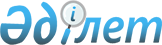 О внесении изменения в приказ исполняющего обязанности Министра труда и социальной защиты населения Республики Казахстан от 25 октября 2017 года № 360 "Об утверждении Типовых квалификационных характеристик должностей руководителей, специалистов и других служащих организаций социальной защиты и занятости населения"Приказ Министра труда и социальной защиты населения Республики Казахстан от 6 августа 2021 года № 280. Зарегистрирован в Министерстве юстиции Республики Казахстан 9 августа 2021 года № 23911
      ПРИКАЗЫВАЮ:
      1. Внести в приказ исполняющего обязанности Министра труда и социальной защиты населения Республики Казахстан от 25 октября 2017 года № 360 "Об утверждении Типовых квалификационных характеристик должностей руководителей, специалистов и других служащих организаций социальной защиты и занятости населения" (зарегистрирован в Реестре государственной регистрации нормативных правовых актов под № 16057) следующее изменение:
      в Типовых квалификационных характеристиках должностей руководителей, специалистов и других служащих организаций социальной защиты и занятости населения, утверждҰнных указанным приказом:
      пункт 24 изложить в следующей редакции:
      "24. Требования к квалификации:
      высшее (или послевузовское) (социальное, педагогическое, медицинское, юридическое, экономическое) образование и стаж работы в системе социальной защиты (в организациях всех форм собственности) не менее 3 лет или на руководящих должностях в соответствующем профилю организации виде экономической деятельности не менее 5 лет или на руководящих должностях в неправительственных (негосударственных) организациях сферы здравоохранения, образования, культуры и спорта не менее 5 лет.".
      2. Департаменту развития политики социальных услуг Министерства труда и социальной защиты населения Республики Казахстан в установленном законодательством Республики Казахстан порядке обеспечить:
      1) государственную регистрацию настоящего приказа в Министерстве юстиции Республики Казахстан;
      2) размещение настоящего приказа на интернет-ресурсе Министерства труда и социальной защиты населения Республики Казахстан после его официального опубликования;
      3) в течение десяти рабочих дней после государственной регистрации настоящего приказа представление в Департамент юридической службы Министерства труда и социальной защиты населения Республики Казахстан сведений об исполнении мероприятий, предусмотренных подпунктами 1) и 2) настоящего пункта.
      3. Контроль за исполнением настоящего приказа возложить на вице-министра труда и социальной защиты населения Республики Казахстан Аукенова Е. М.
      4. Настоящий приказ вводится в действие по истечении шестидесяти календарных дней после дня его первого официального опубликования.
					© 2012. РГП на ПХВ «Институт законодательства и правовой информации Республики Казахстан» Министерства юстиции Республики Казахстан
				
      Министр труда и социальной
защиты населения
Республики Казахстан 

С. Шапкенов

      СОГЛАСОВАН
Министерство здравоохранения
Республики Казахстан

      СОГЛАСОВАН
Министерство образования и науки
Республики Казахстан
